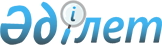 О переименовании улицы в городе Саркан Сарканского района
					
			Утративший силу
			
			
		
					Решение Сарканского районного маслихата Алматинской области от 25 ноября 2016 года № 12-59 и постановление акимата Сарканского района Алматинской области от 25 ноября 2016 года № 2. Зарегистрировано Департаментом юстиции Алматинской области 27 декабря 2016 года № 4035. Утратило силу решением Сарканского районного маслихата Алматинской области от 09 июня 2017 года № 19-90 и постановлением акимата Сарканского района Алматинской области от 09 июня 2017 года № 1-2
      Сноска. Утратило силу решением Сарканского районного маслихата Алматинской области 09.06.2017 № 19-90 и постановлением акимата Сарканского района Алматинской области от 09.06.2017 № 1-2 (вводится в действие по истечении десяти календарных дней после дня его первого официального опубликования).

      В соответствии с подпунктом 5-1) статьи 12 Закона Республики Казахстан от 8 декабря 1993 года "Об административно-территориальном устройстве Республики Казахстан" сучетом мнения населения города Саркан и на основании заключения областной ономастической комиссии от 16 сентября 2016 года, маслихат Сарканского района РЕШИЛ и акимат Сарканского района ПОСТАНОВИЛ:

      1. Переименовать улицу "М. Горького" в городе Саркан Сарканского района на улицу "Кумисбека Буашева".

      2. Возложить на руководителя аппарата Сарканского районного маслихата Разбекова Бесенбая Мерекебаевича опубликование настоящего совместного постановления акимата Сарканского района и решения Сарканского районного маслихата после государственной регистрации в органах юстиции в официальных и периодических печатных изданиях, а также на интернет-ресурсе, определяемом Правительством Республики Казахстан и на интернет-ресурсе районного маслихата.

      3. Контроль за исполнением настоящего совместного постановления акимата Сарканского района и решения Сарканского районного маслихата возложить на постоянную комиссию районного маслихата "По вопросам полномочия депутатов, законности, охраны правопорядка, социальной политики, взаимодействия с молодежными и общественными объединениями".

      4. Настоящее совместное постановление акимат Сарканского района и решение Сарканского районного маслихата вступает в силу со дня государственной регистрации в органах юстиции и вводится в действие по истечении десяти календарных дней после дня его первого официального опубликования.
					© 2012. РГП на ПХВ «Институт законодательства и правовой информации Республики Казахстан» Министерства юстиции Республики Казахстан
				
      Председатель очередной 12 сессий

      Сарканского районного маслихата

Т. Догоманов

      Аким Сарканского района

Е.Кошанбеков

      Секретарь Сарканского 

      районного маслихата

К. Абдрахманов
